Военно-патриотическое воспитание в МОУ Даурской СОШНеобходимость воспитания в подрастающем поколении духа патриотизма, гражданского достоинства  - это потребность современного российского общества. Стране нужны мужественные и смелые, инициативные и грамотные, здоровые и творческие молодые люди, патриоты, которые были бы готовы учиться, работать на её благо и, в случае необходимости, встать на защиту государства.  Все это повышает социальный запрос на духовно-нравственную, творческую, деятельную, развивающуюся личность.Система патриотического воспитания предусматривает формирование и развитие социально значимых ценностей в процессе обучения и воспитания в школе. Она  направлена на формирование и развитие личности, обладающей качествами гражданина – патриота Родины и способной успешно выполнять гражданские обязанности в мирное и военное время.Создание в школе единого воспитательного пространства позволяет поставить в программе воспитания высокую цель: становление и развитие высоконравственного, творческого, компетентного гражданина России, принимающего судьбу Отечества как свою личную, осознающего ответственность за настоящее и будущее своей страны, укоренённого в духовных и культурных традициях многонационального народа Российской Федерации, а также малой Родины.Класс оборонно-спортивного профиля в МОУ Даурской СОШ позволяет реализовать доступность кадетского образования в сельской местности на принципах кадетского обучения и воспитания, это  начальное профильное образование, включающее компоненты военной службы, получаемое учащимися  в порядке развития общего среднего образования. Таким образом, система образования и воспитания в классе оборонно-спортивного профиля является целенаправленной, многоплановой и скоординированной деятельностью педагогического коллектива, администрации и всех служб школы во взаимодействии с социальными партнерами, государственными органами, общественными объединениями и организациями и направлена на воспитание образованной, гармоничной, нравственно и физически здоровой, патриотически-направленной личности, способной проявить себя на государственной службе с максимальной эффективностью.Выпускник оборонно-спортивного класса  - это  гражданственно-ориентированный и социально-ответственный человек, готовый посвятить себя служению Отечеству на поприще гражданской и военной государственной службы. Кадетское образование и воспитание, основанное на исторических принципах кадетского воспитания и кадетской этике служения Отечеству, сегодня направлено на возрождение в молодёжной среде духа патриотизма, чести, ценности дружбы, гражданского достоинства, желание отстаивать независимость и величие своей страны, Кадетский класс  нельзя рассматривать узко, только как путь подготовки к военной службе, он обеспечивает комплексное развитие личности, предполагает формирование высокой общей культуры, нравственных и деловых качеств, способствующих выбору жизненного пути. Кадетское воспитание – это система работы, сопровождающая процесс обучения в кадетском классе.Задачи воспитания классифицированы по направлениям, каждое из которых, будучи тесно связанным с другими, раскрывает особенности развития личности гражданина России.  Военно- патриотическое воспитание  реализуется в I блоке воспитательной программы школы через программу духовно-нравственного воспитания, в модулях  «Я – гражданин» , «Я – человек». Большое внимание в работе с учащимися оборонно-спортивного профиля  уделяется военно-патриотическому воспитанию, которое представляет комплекс, в основе которого лежат принципы:Принцип ориентации на идеалПринцип следования нравственному примеруПринцип диалогического общения со значимыми другимиПринцип идентификации (персонификации)Принцип полисубъектности воспитанияПринцип системно-деятельностной организации воспитания Модель военно-патриотического воспитания в МОУ Даурской СОШ складывается из 3 составляющих:1) процесса жизнедеятельности2) учебного процесса3) воспитательного процесса Жизнедеятельность погружения в жизнь по распорядку, приближенному к военному, с атрибутами и правилами военных учреждений.В учебном процессе  из специальных предметов у ребят есть военная подготовка, больше часов истории и физкультуры, психологические тренинги с военными психологами и информационный  час. В воспитательном процессе это фестивали, конкурсы, акции, классные часы, беседы, дискуссии, секции и т.д.Традиционно ежегодно проходят Праздник посвящения в кадеты «Клятва кадет»Фестиваль песен о РоссииДень Героя РоссииПраздник, посвященный 23 февраляАкция «Бессмертный полк»Классные часы о символах РоссииВахта памяти, посещение музеевВоенно-спортивная игра «Сыны Отечества»Встречи с выпускниками кадетского класса, проходящими службу в с. ДаурияВстречи с ветеранами военных действийВоенные сборы допризывной молодежи ( 2 раза в год)Уроки мужества «Служить России суждено тебе и мне», «Ты же выжил, солдат!» и др.День селаАкция «Салют, Победа!»Конкурс знатоков «Я знаю Конституцию РФ».Конкурс военно-патриотической песни «Песня в солдатской шинели»Школьные диспуты, праздники на военно-патриотическую тематикуКонцерты, посвященные Победе в  Великой Отечественной войнеДни воинской славы России под девизом «Этих дней не смолкнет слава»Стрельбы в тиреТрадиционно кадеты посещают спортивные секции волейбола, баскетбола, овладевают практической военной подготовкой.Практическая подготовка включает в себя: формирование у учащихся умений и навыков военно-прикладной деятельности, а именно: строевой, огневой, военной, тактической; осуществление военно-медицинской подготовки кадет; привлечение к общественно- полезной деятельности, связанной с их патриотическим воспитанием (участие в организации и проведении мероприятий, приуроченных к Дню Победы и др.); повышение уровня физической подготовленности и укрепление здоровья в ходе подготовки и участия в мероприятиях военно-спортивной направленности.Формами военно-патриотического воспитания в условиях кадетского класса в МОУ Даурской СОШ  являются:-индивидуальные (беседы, выполнение отдельных поручений и др.);-групповые (временная группа, беседы, дискуссии, встречи с представителями воинских частей, выпускниками, ставшими офицерами и др.);-массовые (тематические вечера, праздники, дни воинской славы и др.);-словесные (собрания, сборы, построения, линейки, встречи, беседы, диспуты, конференции и др.);-практические(мероприятия военно-спортивной направленности:  соревнования  по военно-прикладным дисциплинам, военно-спортивные игры, сборы, соревнования по начальной военной подготовке,);-наглядные (выставки, стенды, и пр.)Военно-патриотическая деятельность направлена на решение следующих задач: во-первых, военно-прикладной подготовки кадет, предусматривающей изучение военного дела в объеме подготовки молодого бойца; во-вторых, физической подготовки старшеклассников, подчеркивающей прикладную направленность физического воспитания на трудовую или иную деятельность; в-третьих, воспитания, включающего в себя формирование у кадет  патриотических качеств личности, формирования государственно-патриотического сознания, чувства любви и верности своему Отечеству, его национальным, культурным и духовным ценностям, уважения к Конституции и законам РФ, сознательного отношения к исполнению воинского долга и др.Кодекс чести http://daurskiykadet.ru/obuchenie/Распорядок дня http://daurskiykadet.ru/obuchenie/Правила внутреннего распорядка http://daurskiykadet.ru/obuchenie/Положение о «Колегии кадетской чести» http://daurskiykadet.ru/obuchenie/Заместитель директора по ВР ___________________________Грунда М.А.
Посвящение в кадеты. Клятва кадет.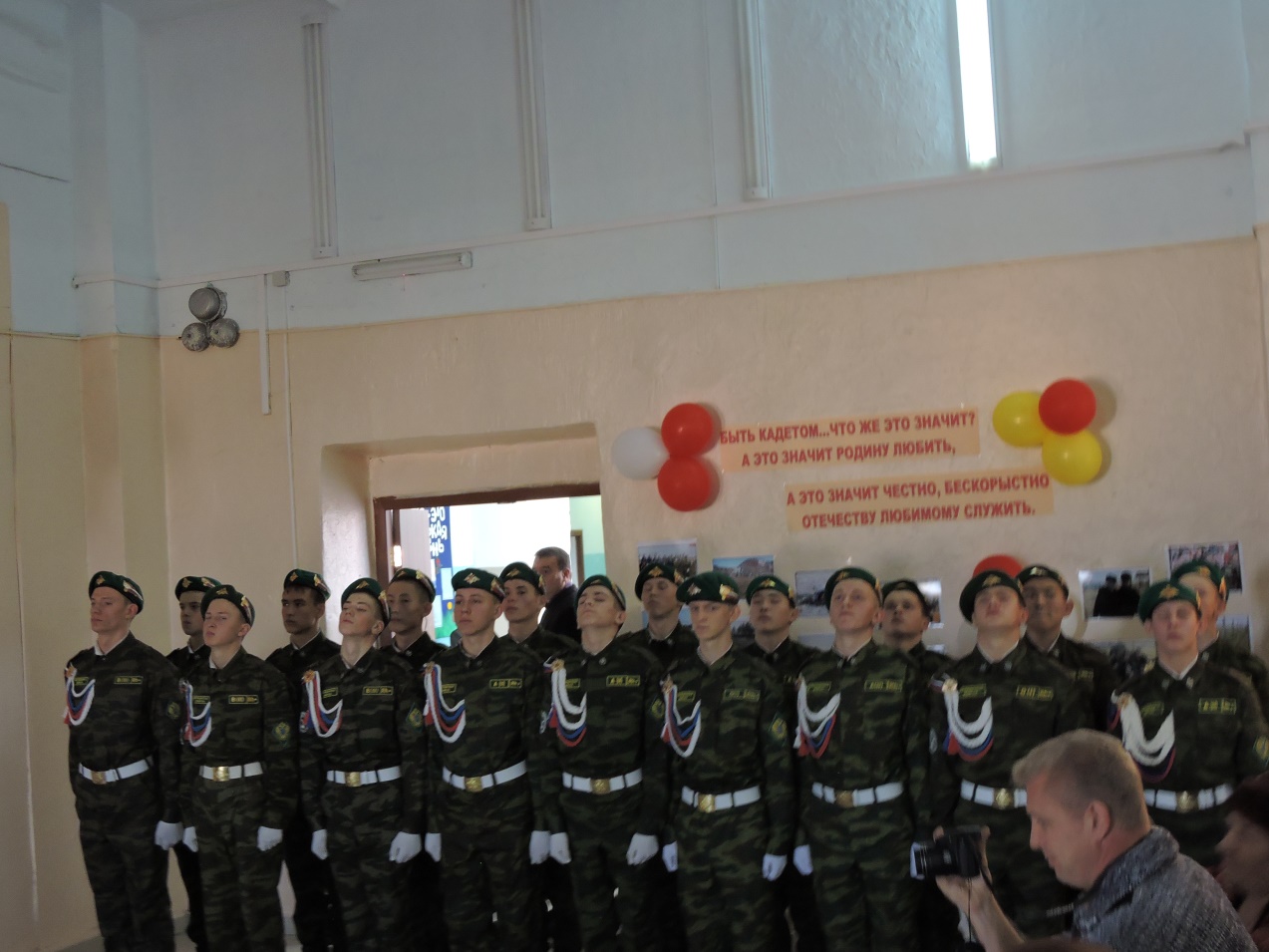 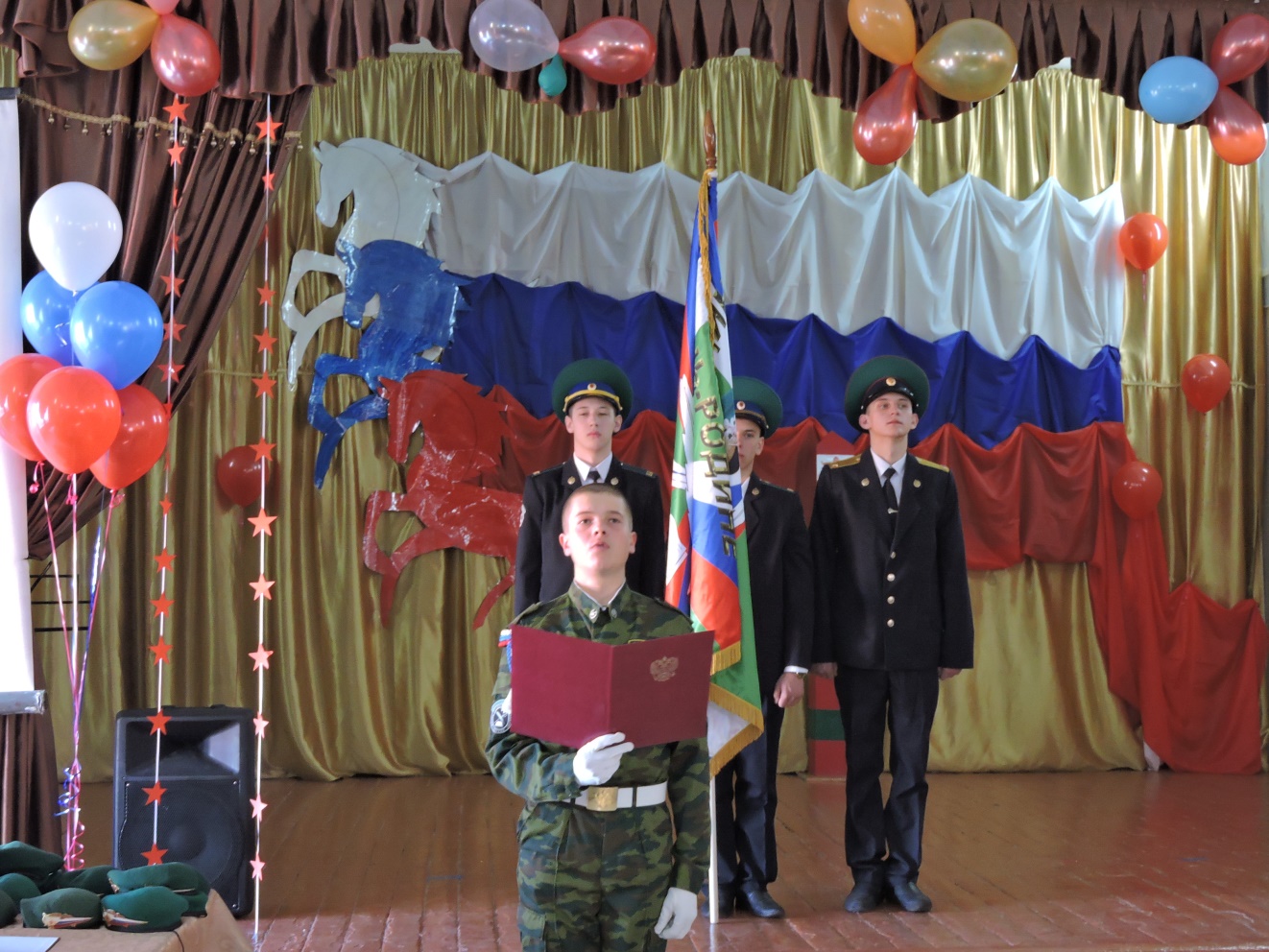 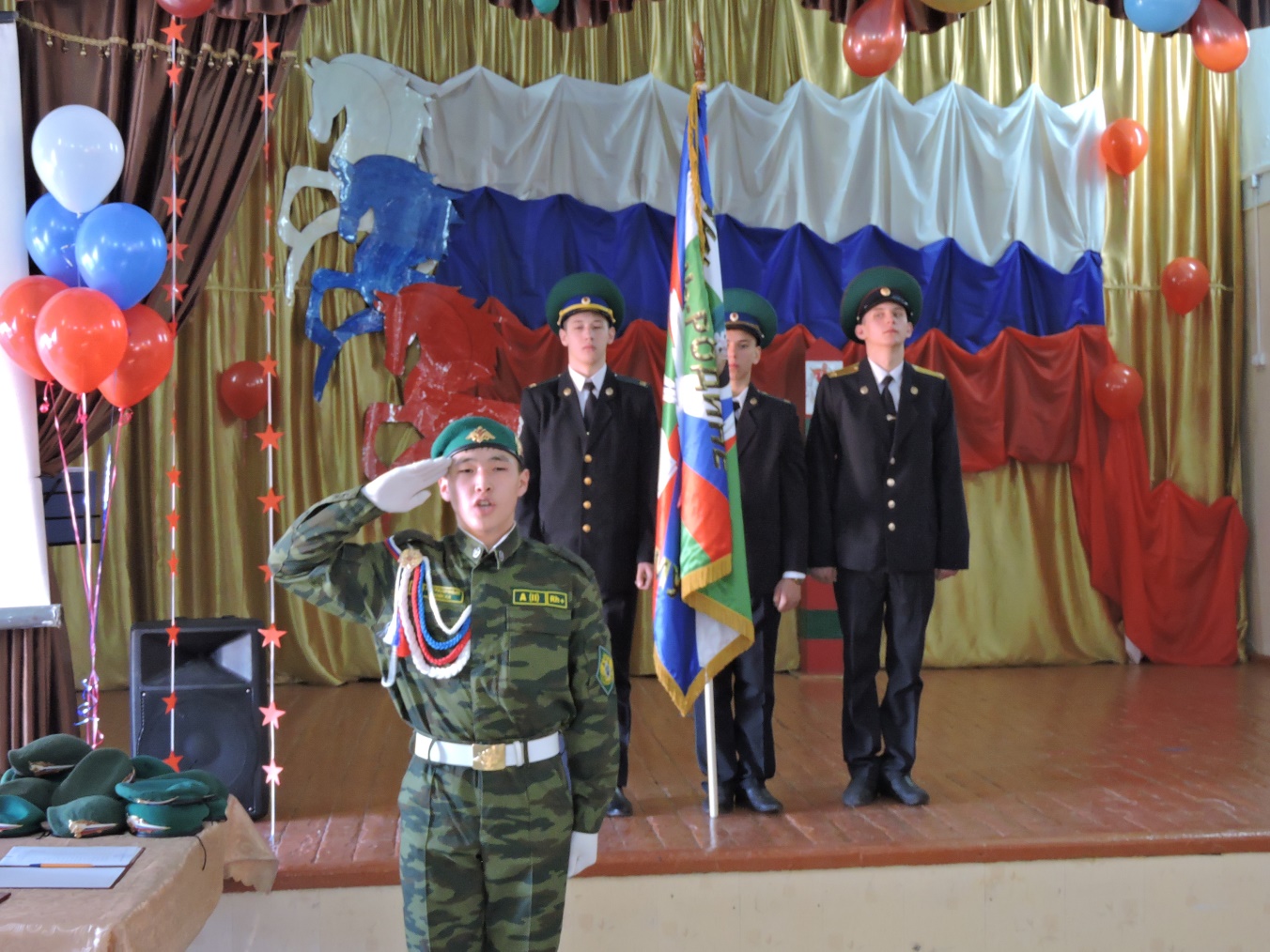 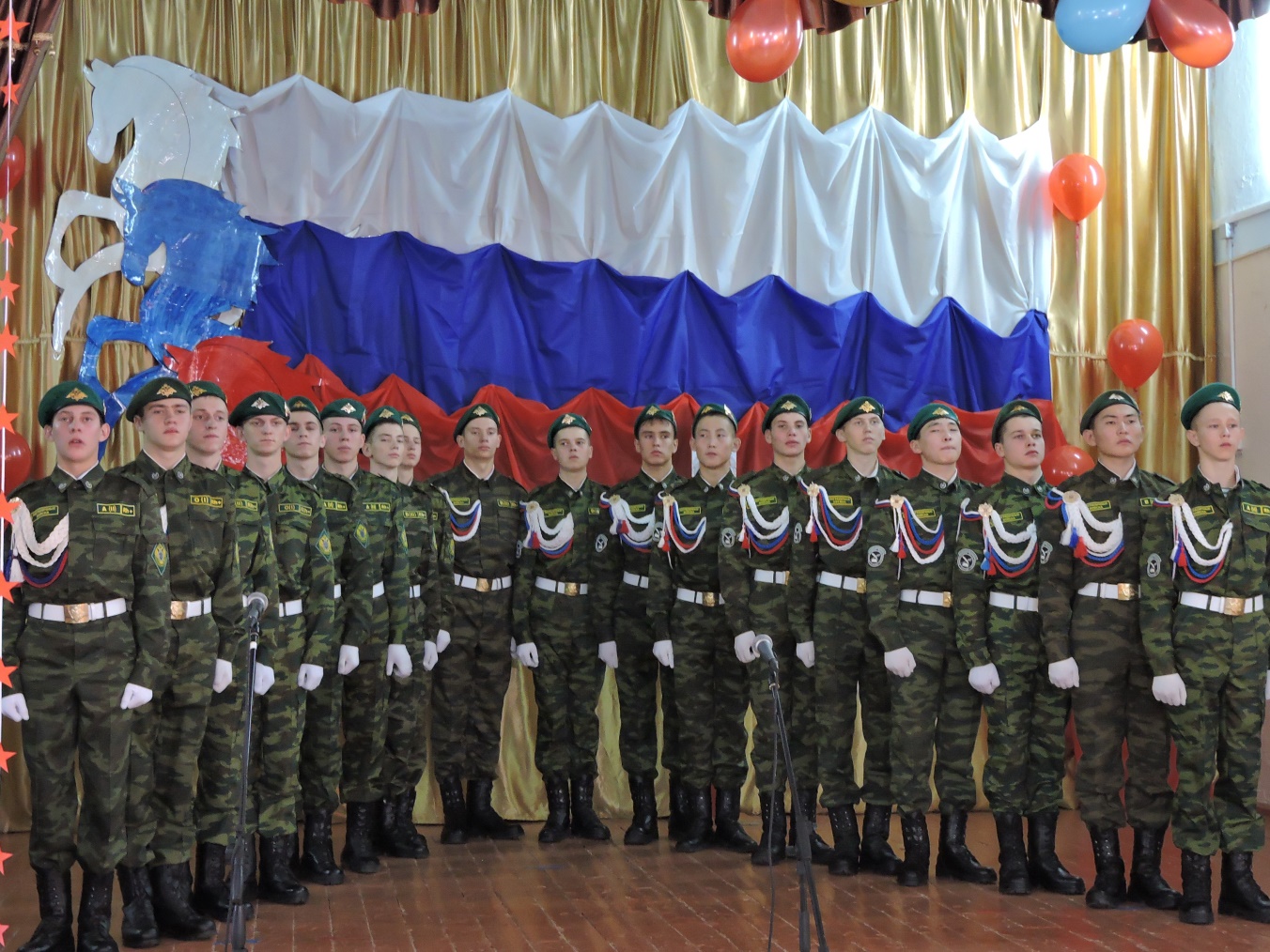 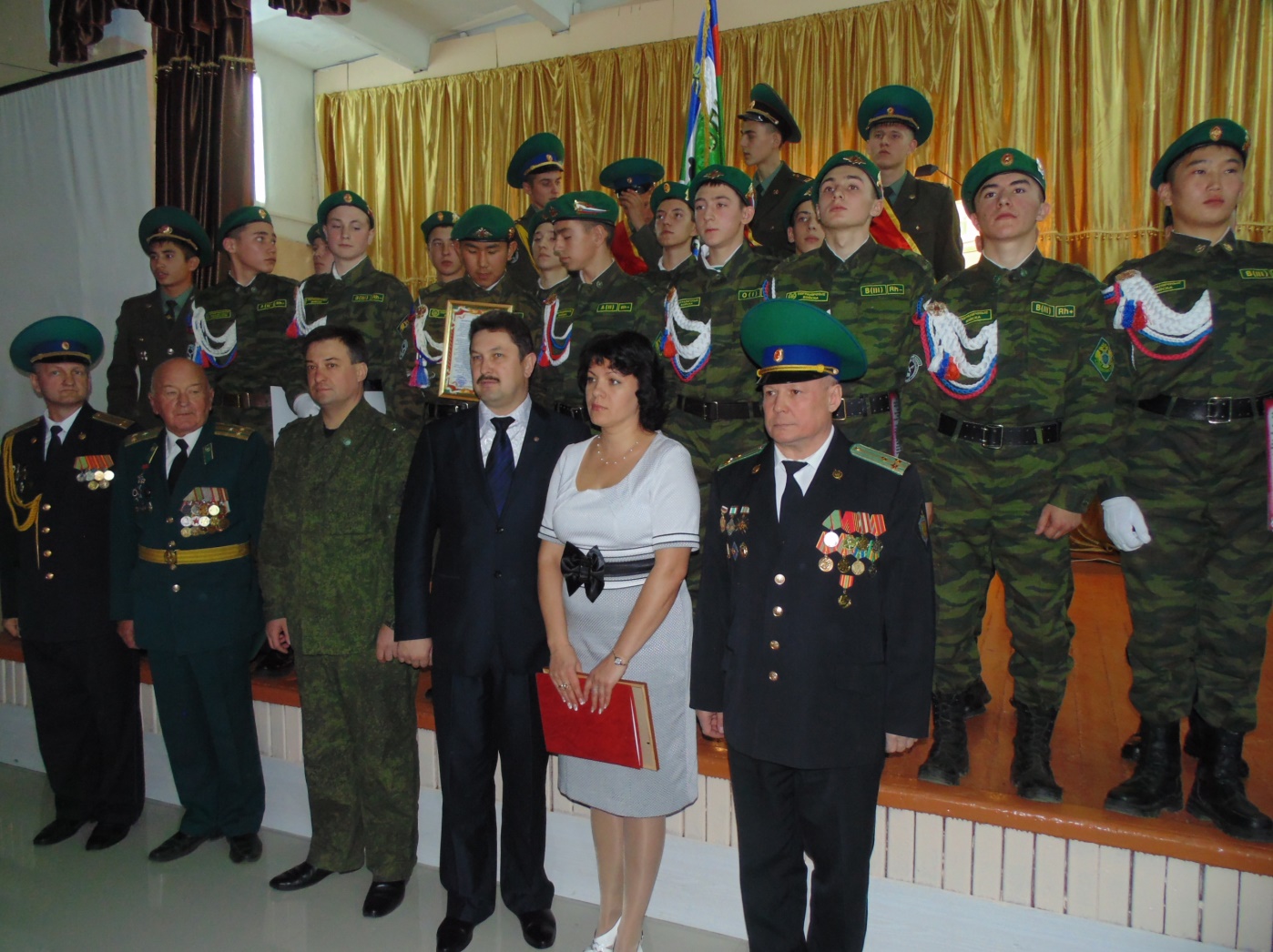 День села. К соревнованиям готовы!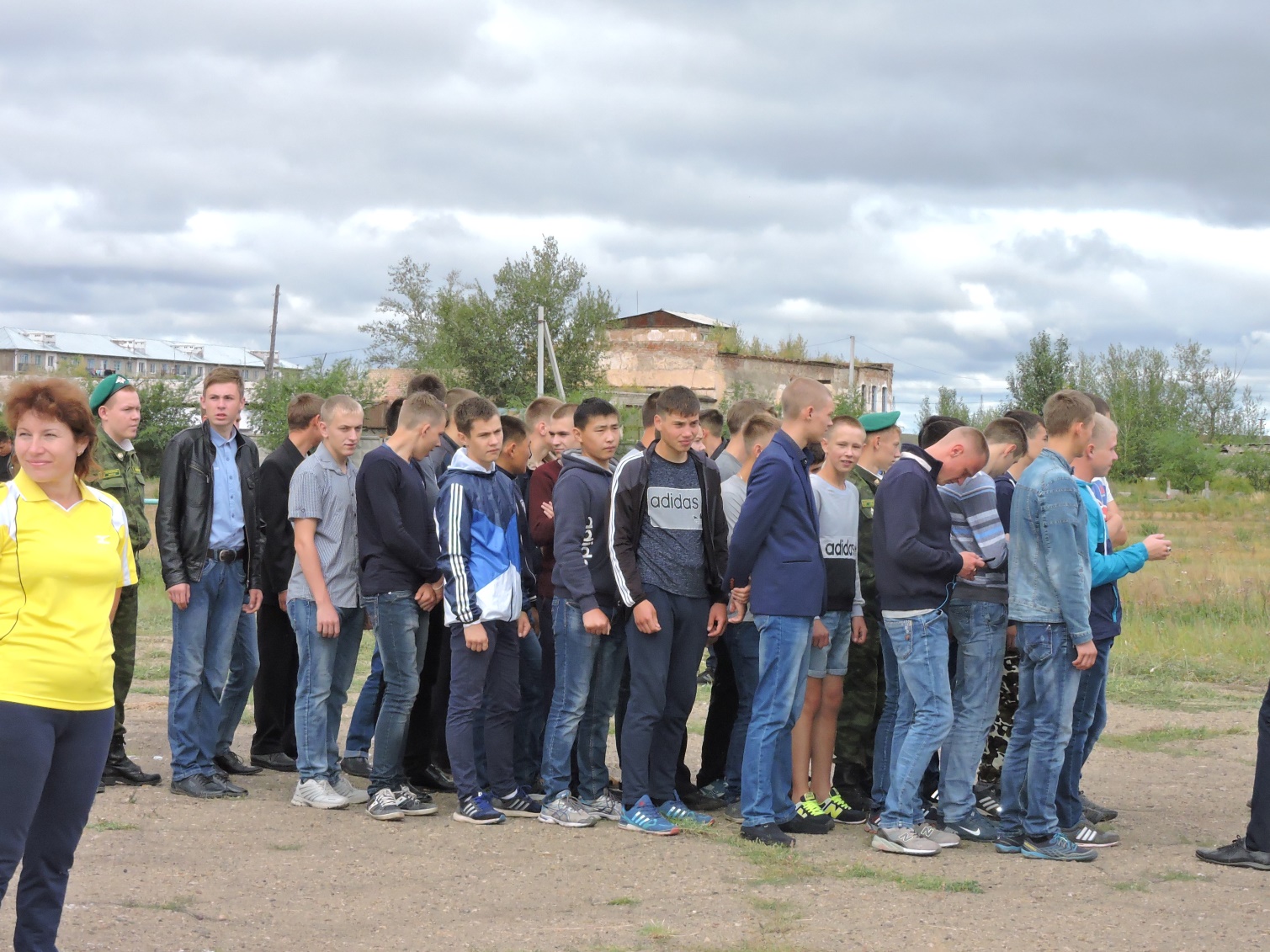 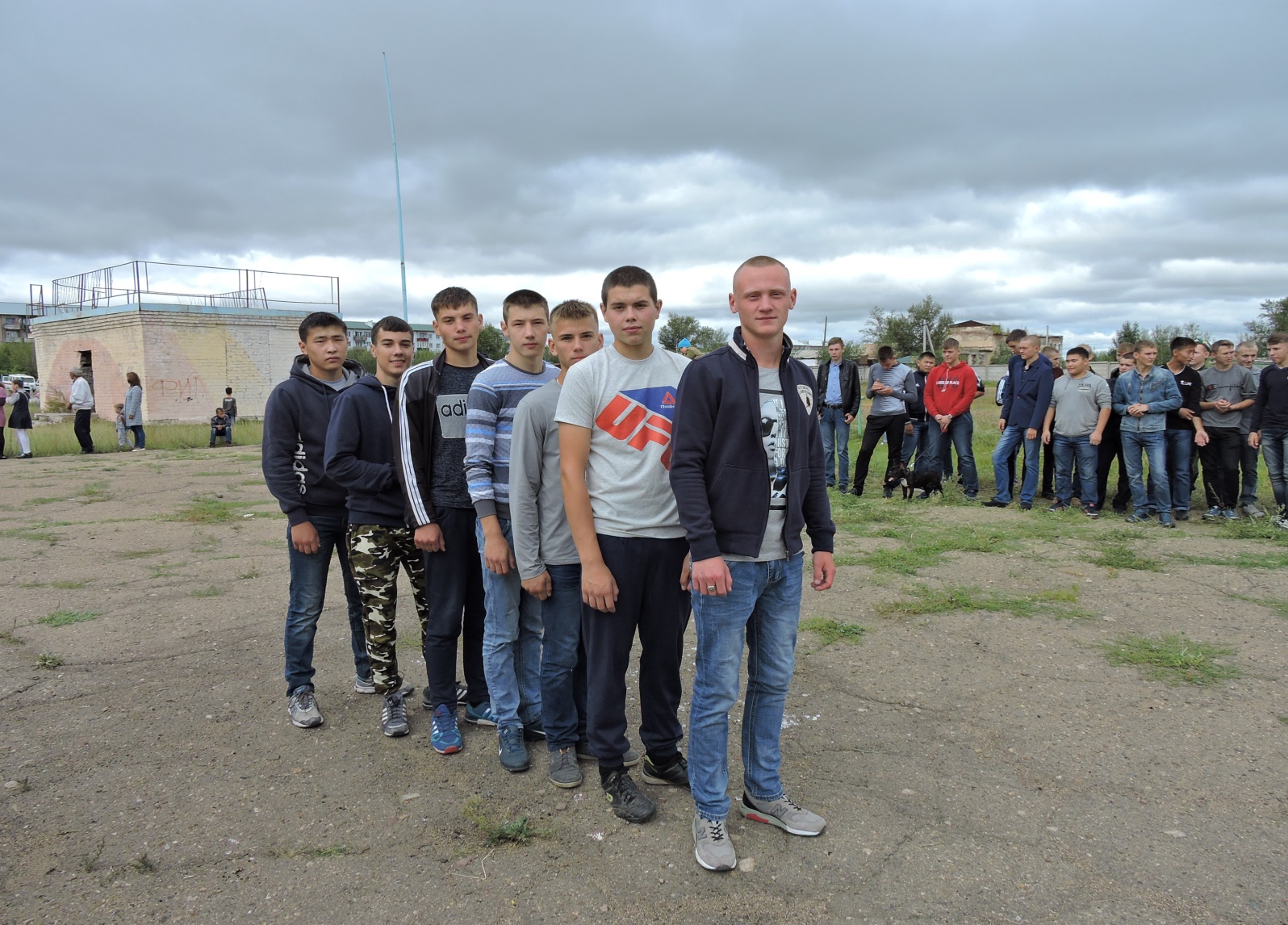 Будни кадет.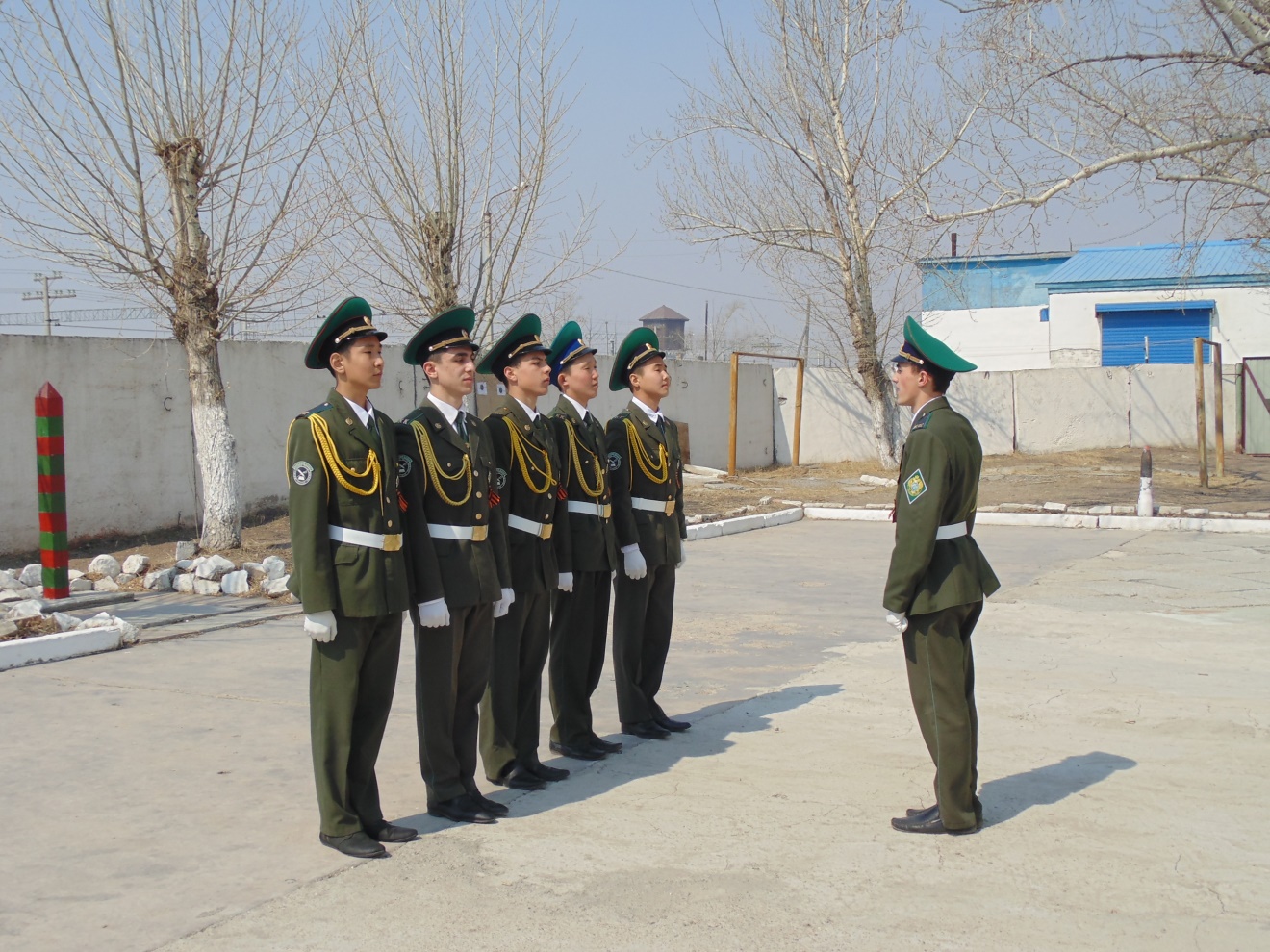 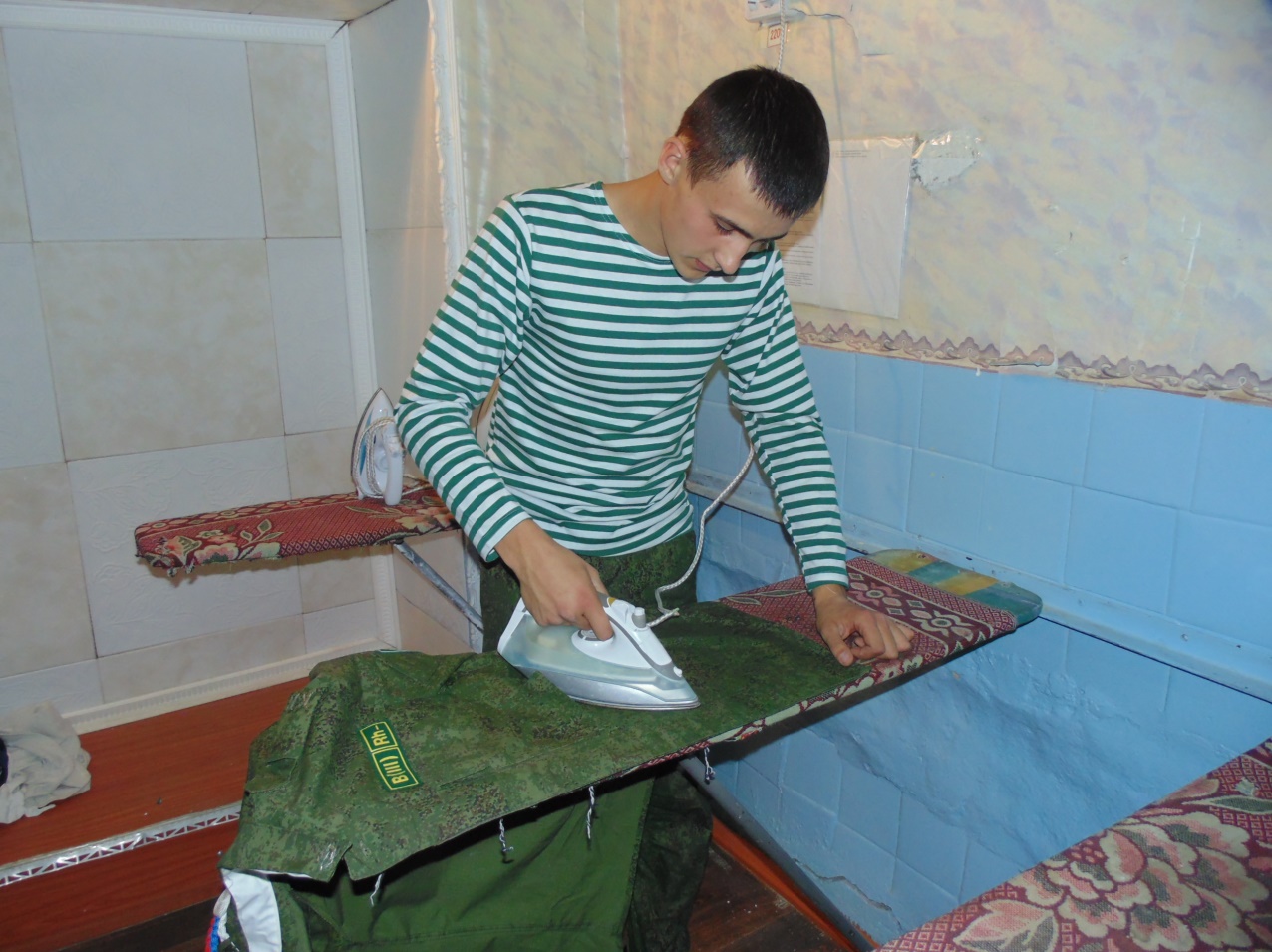 На секции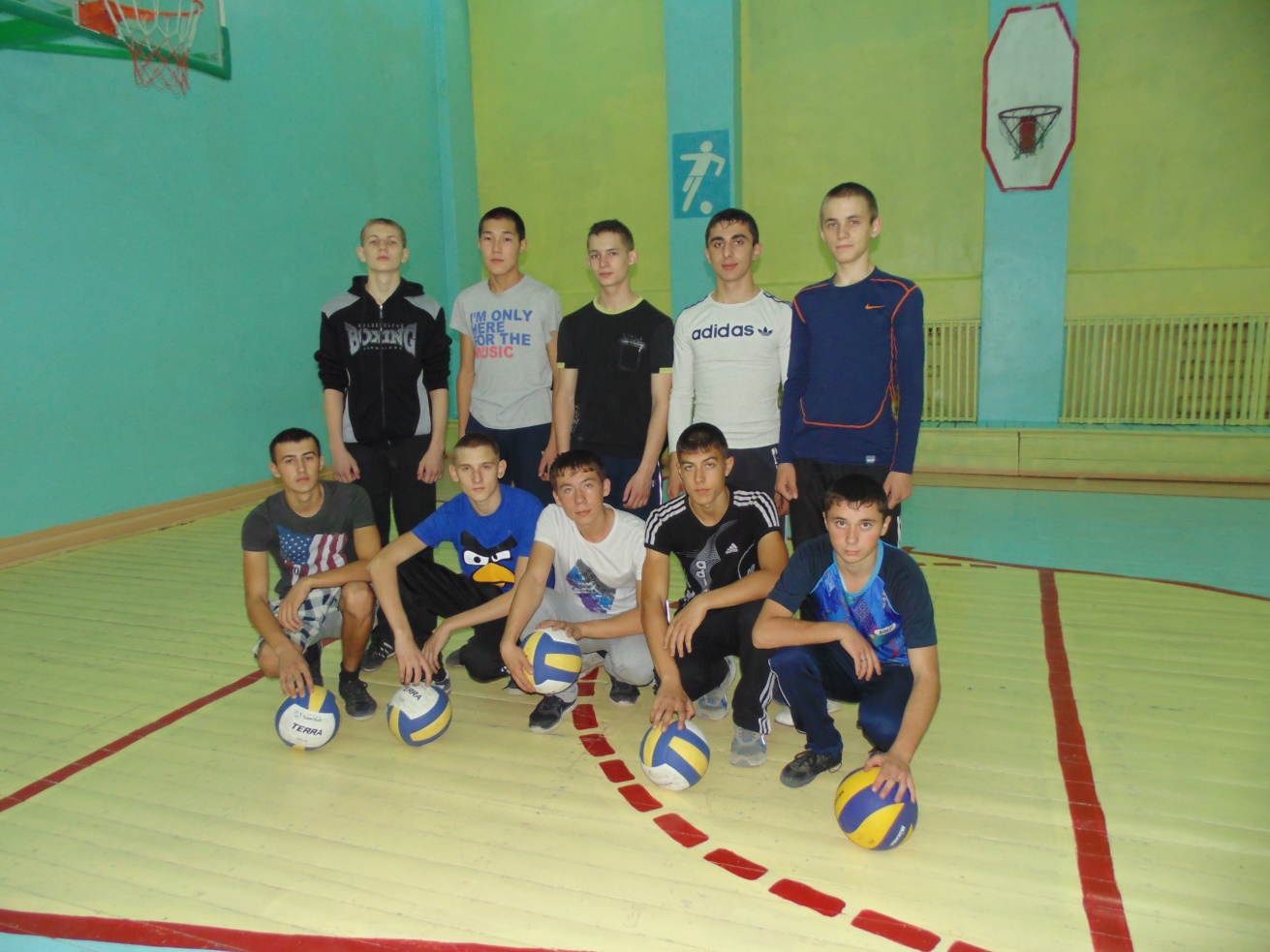 Готовятся к празднику.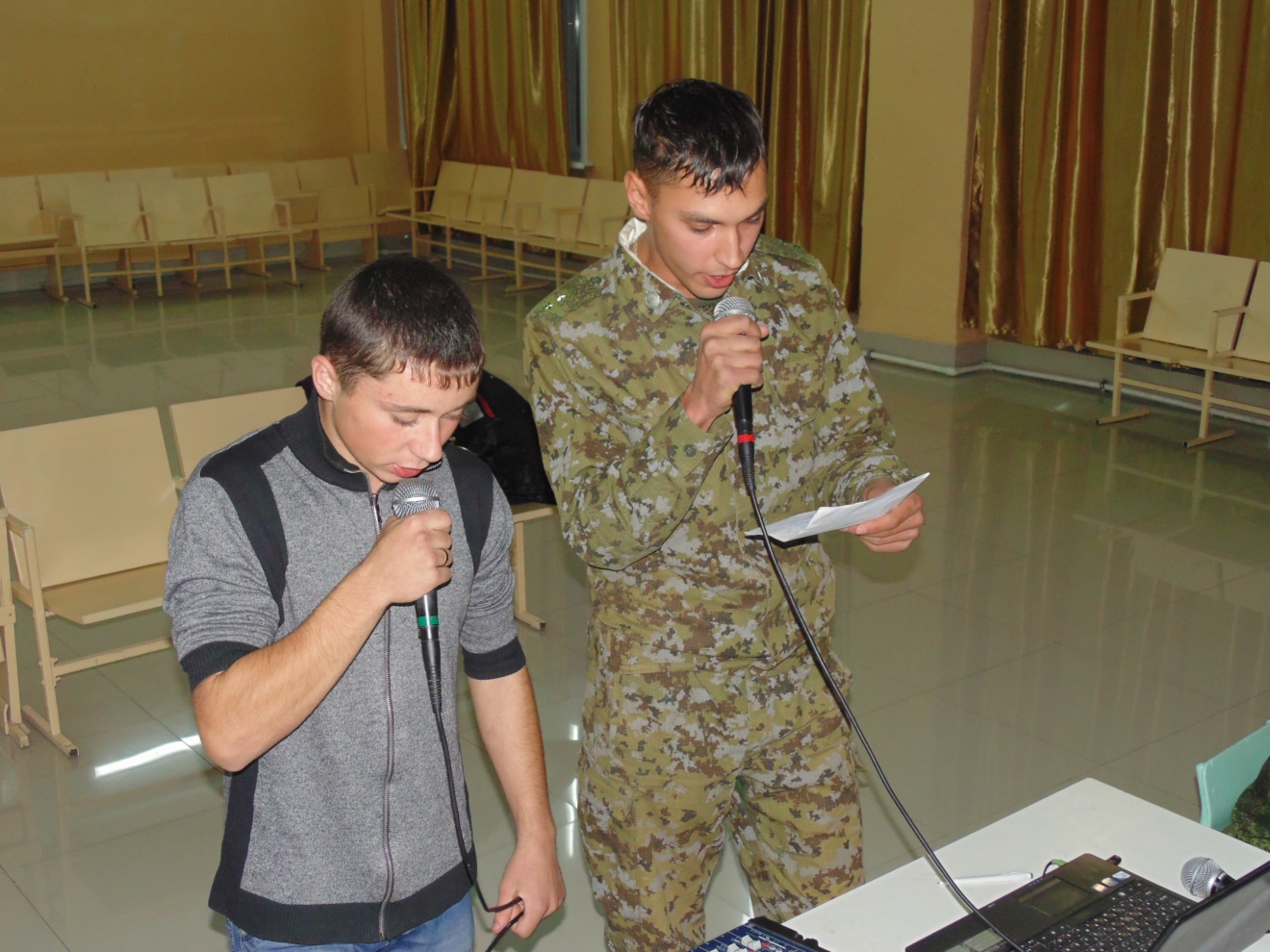 В музее пограничников.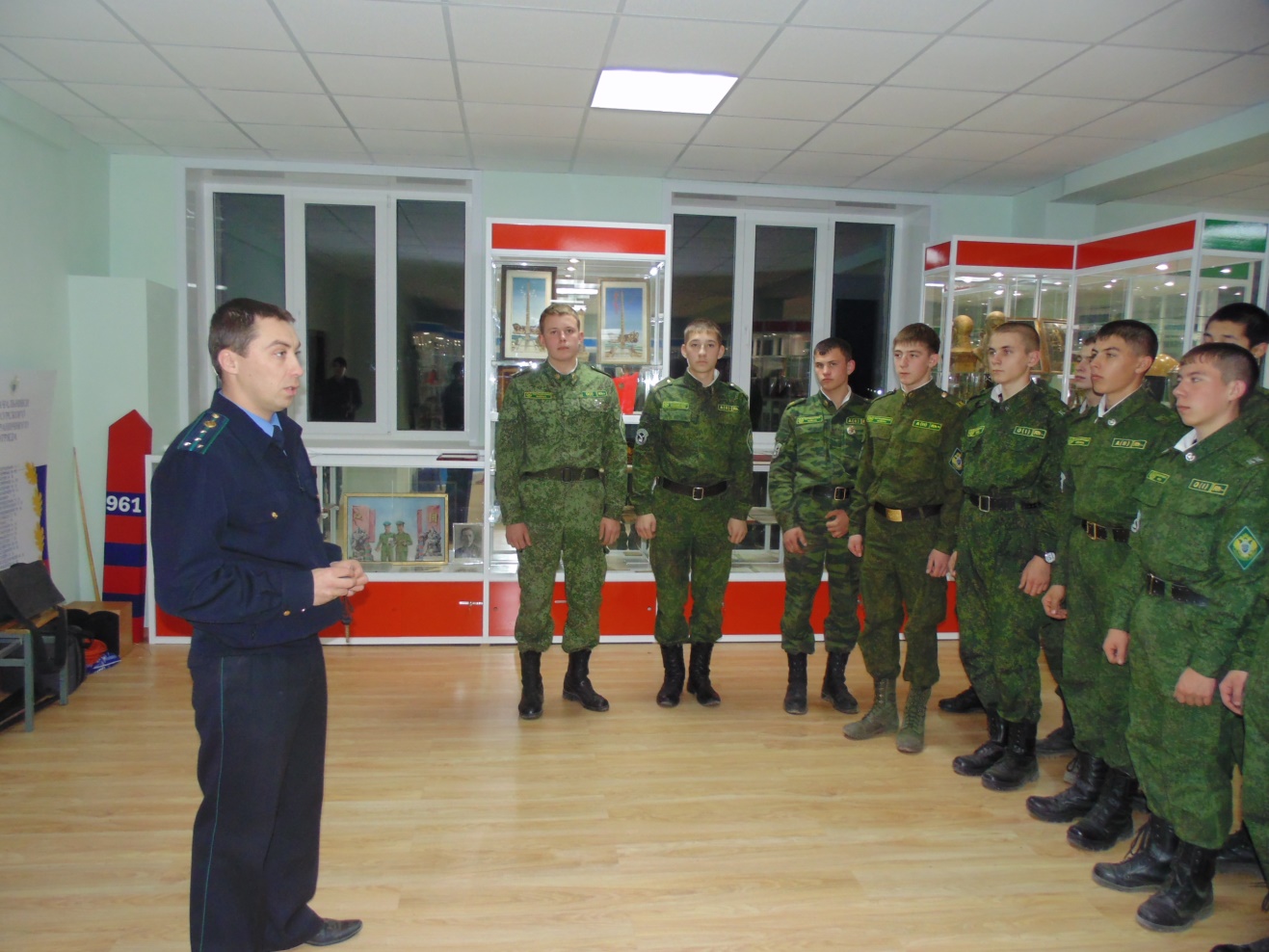 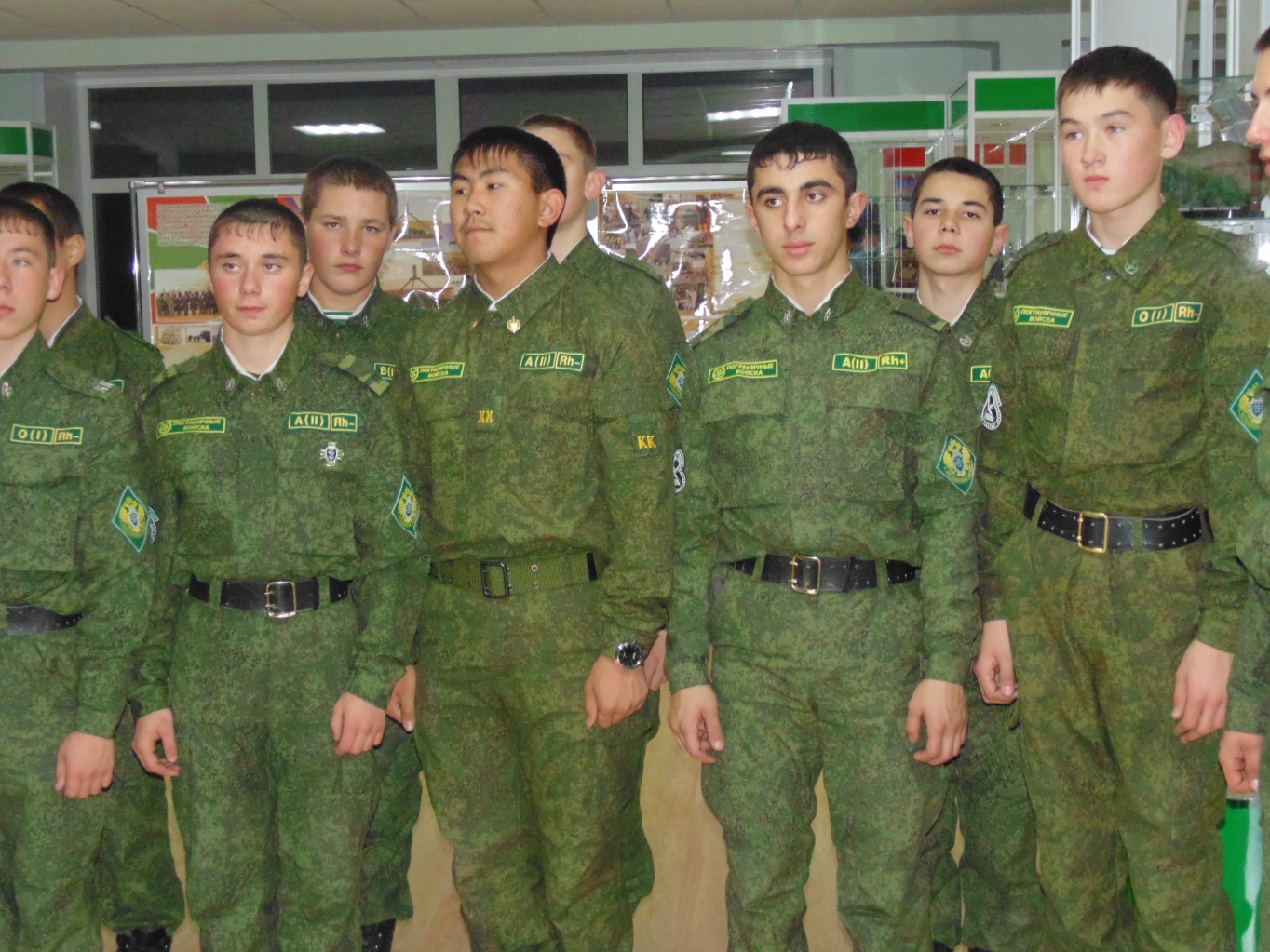 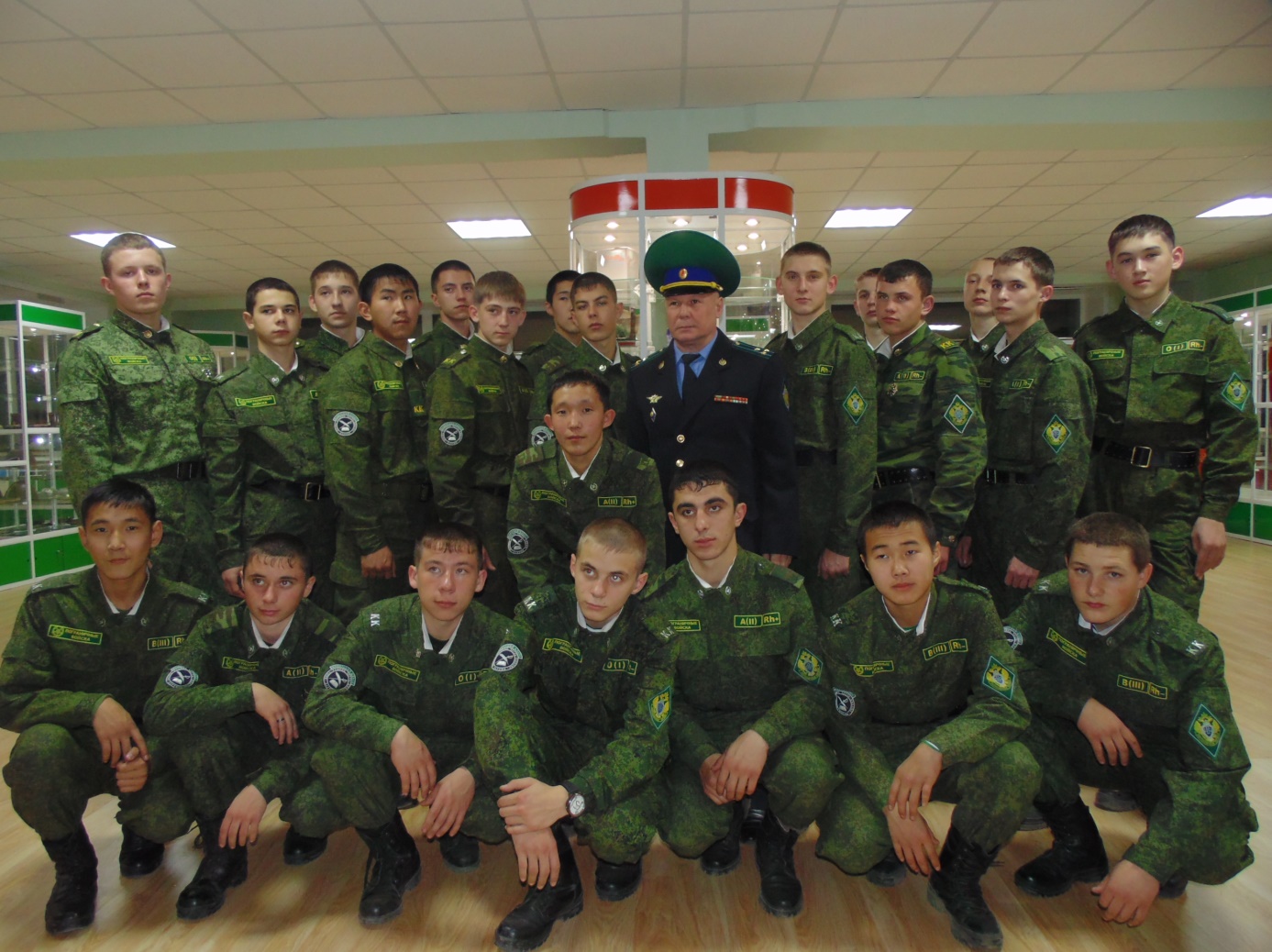 9 мая. На митинге , посвященном Победе.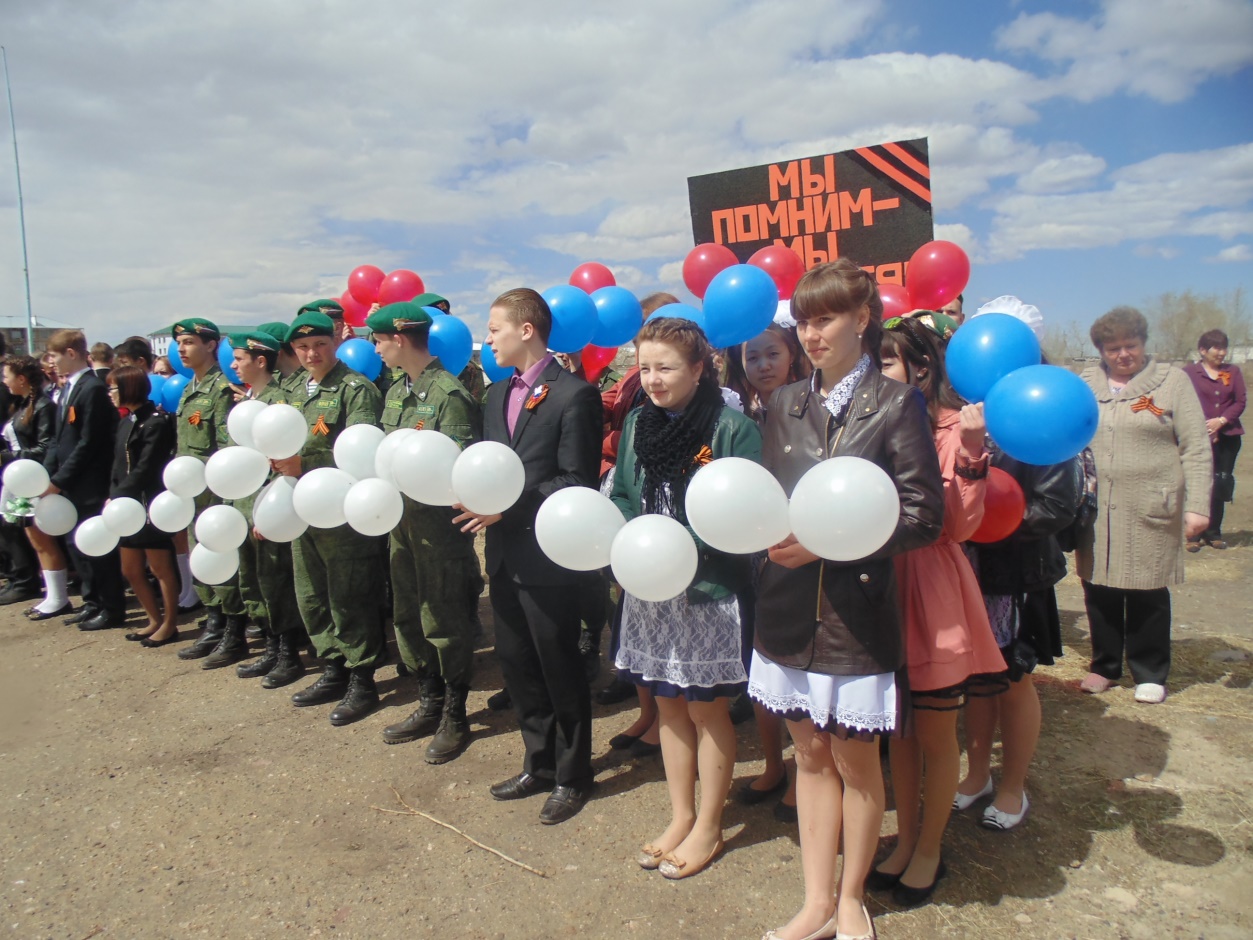 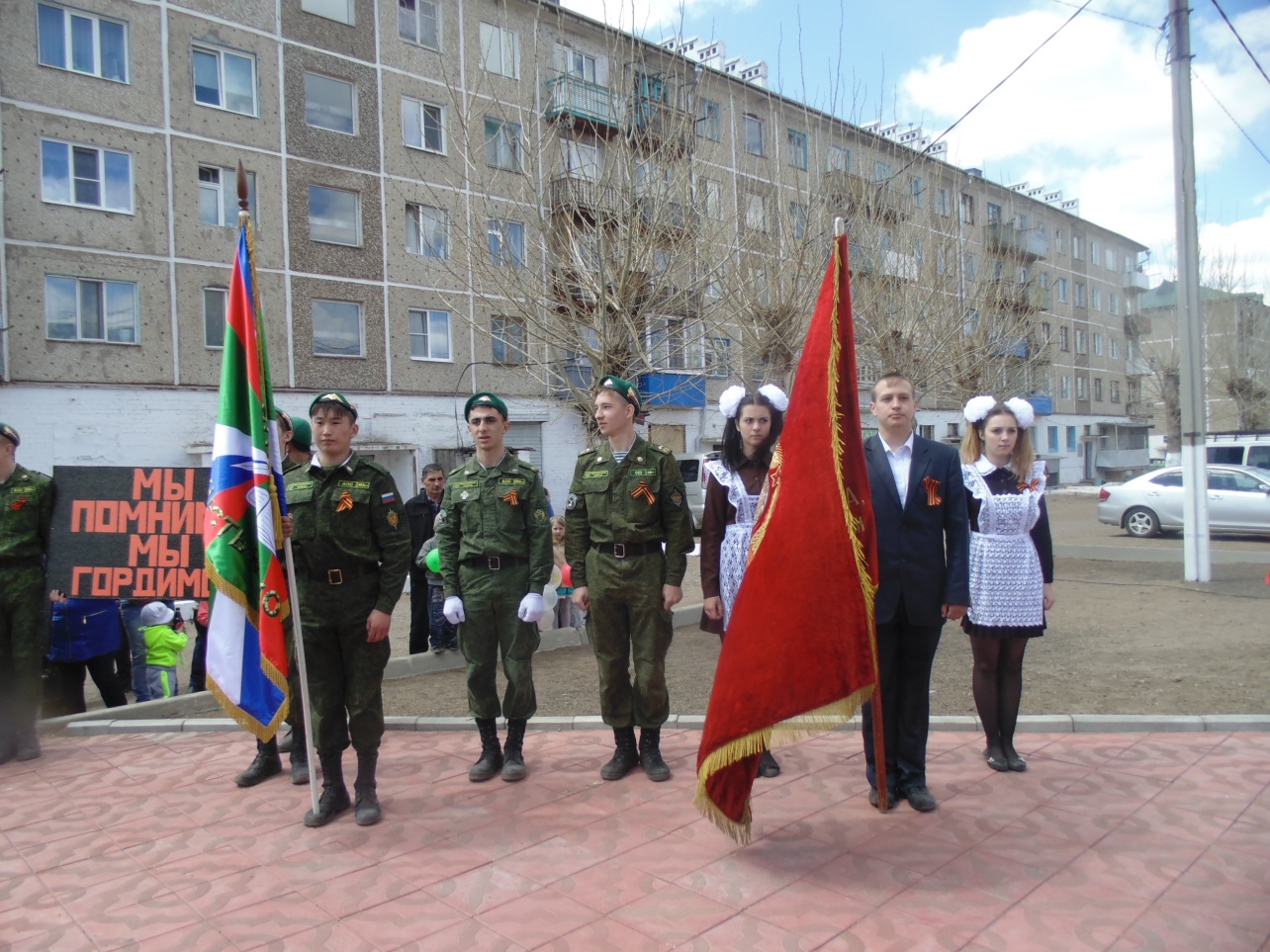 Классный час.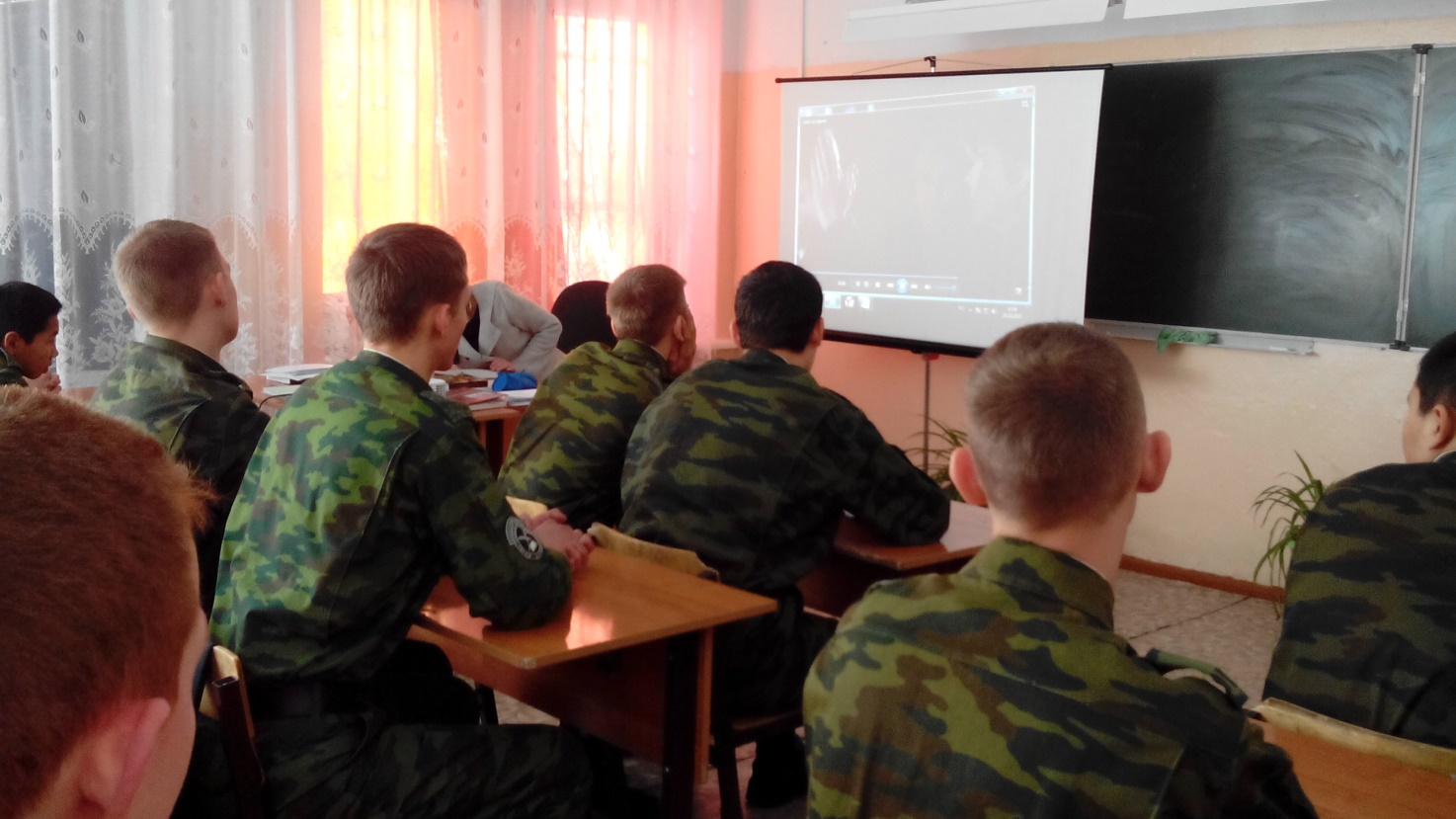 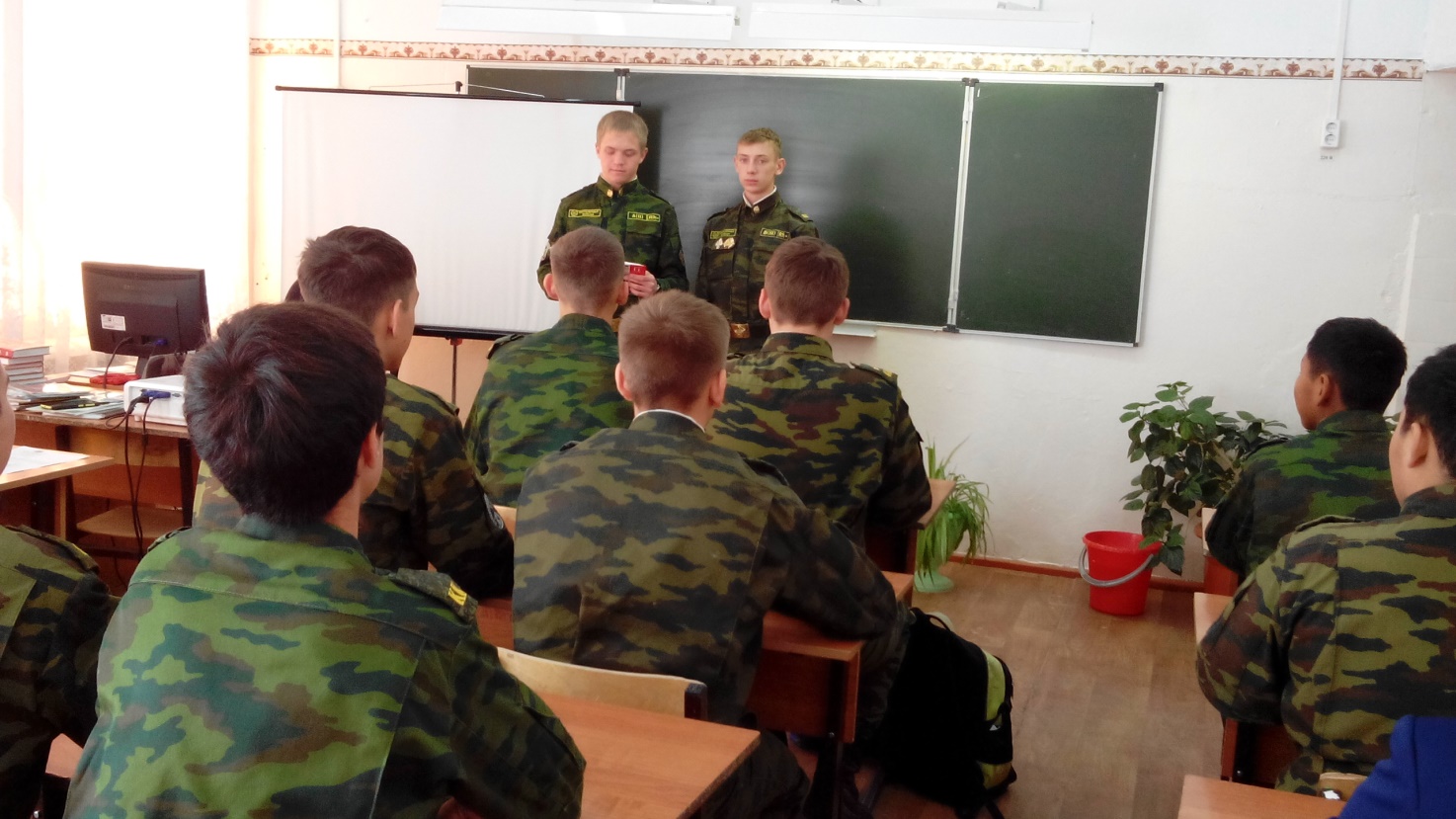 Встреча с ветеранами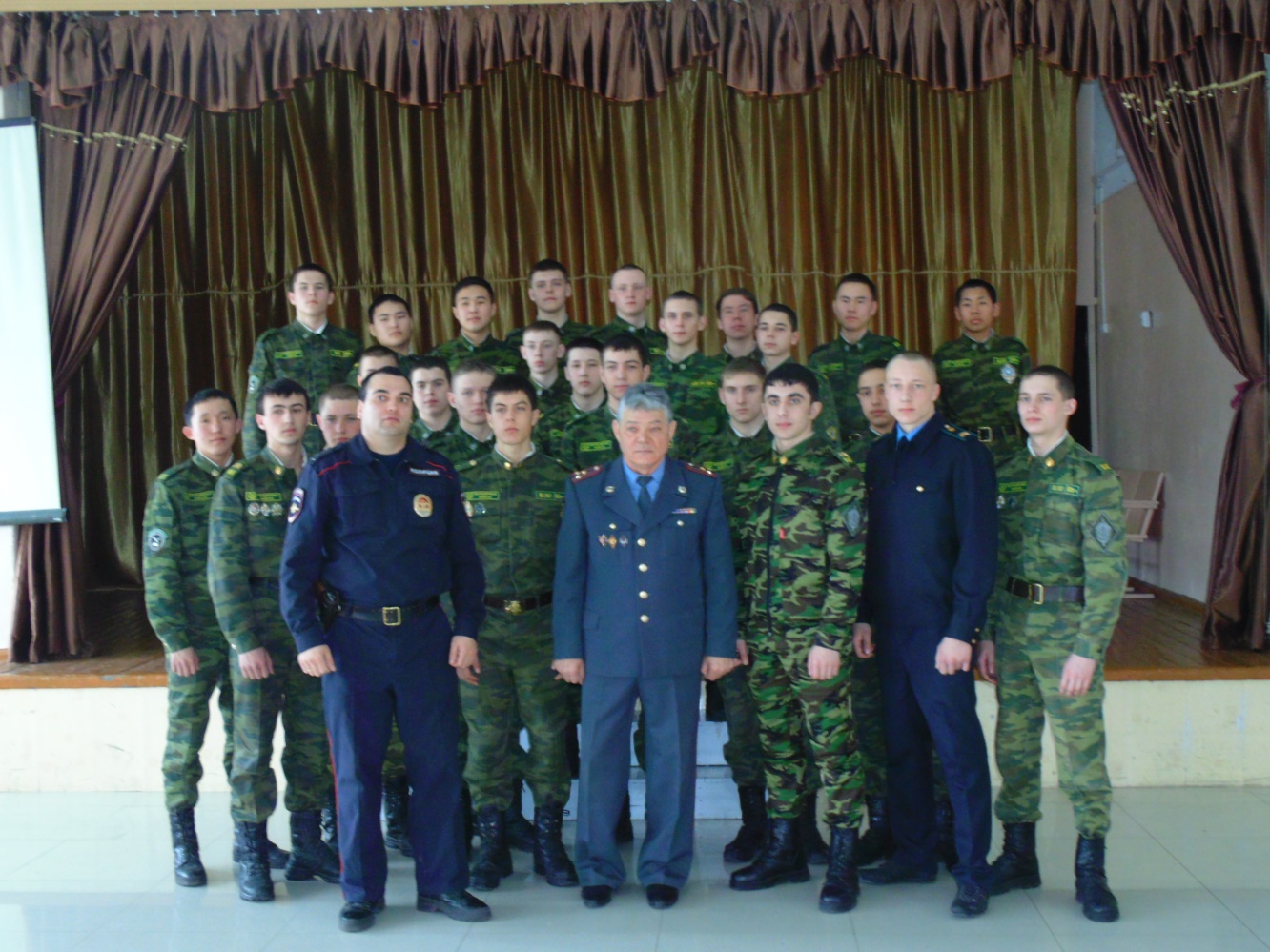 Сохраняют  традиции. Масленица.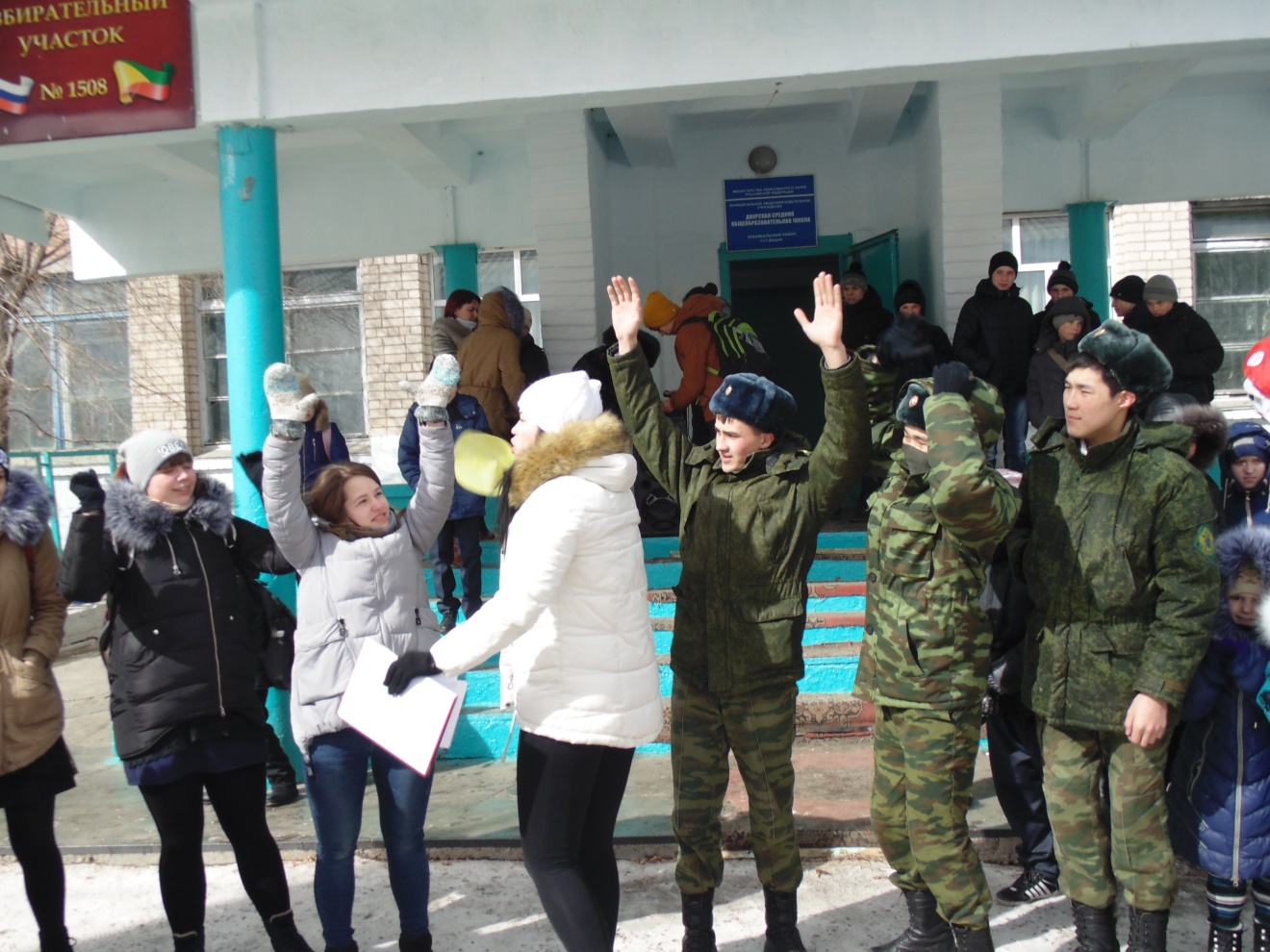 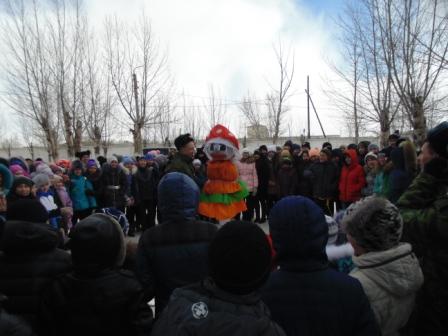 Сохраняют традиции. Осеняя ярмарка.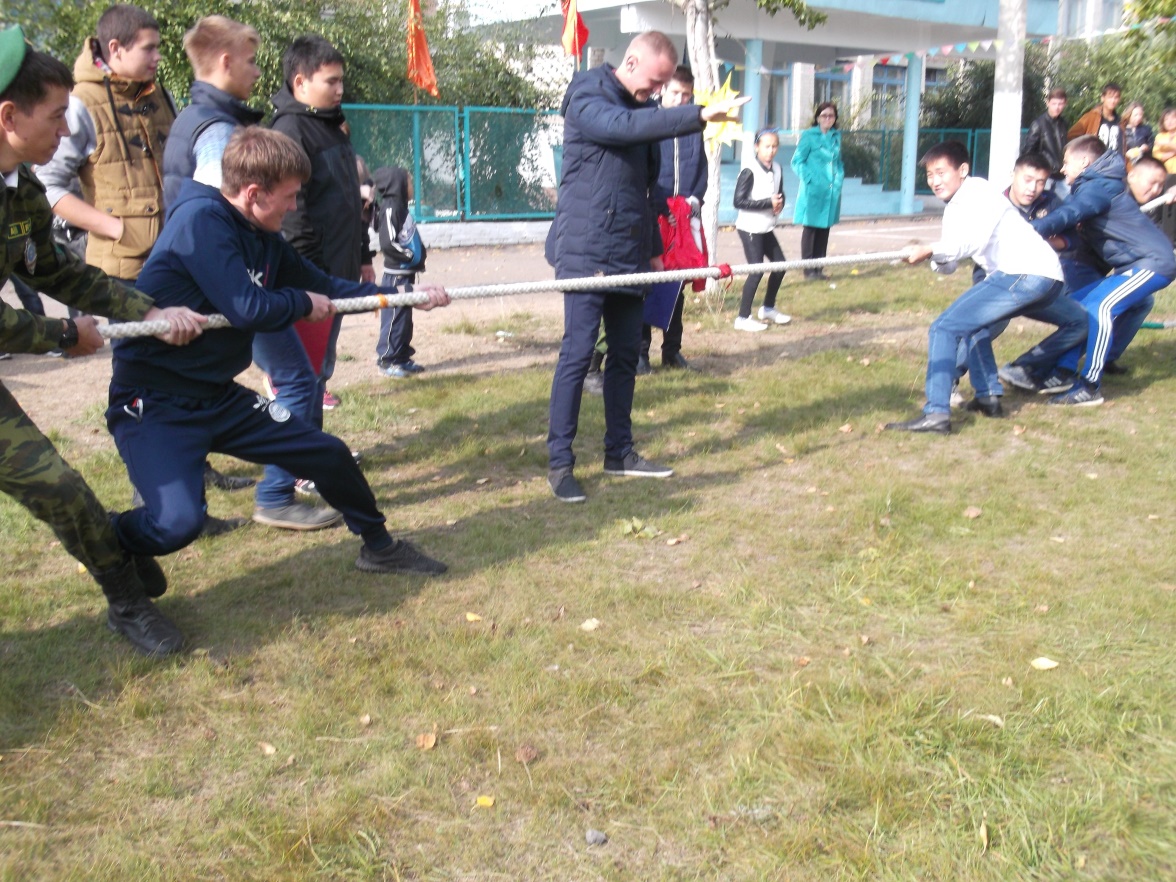 Участвуют в  шахматном турнире.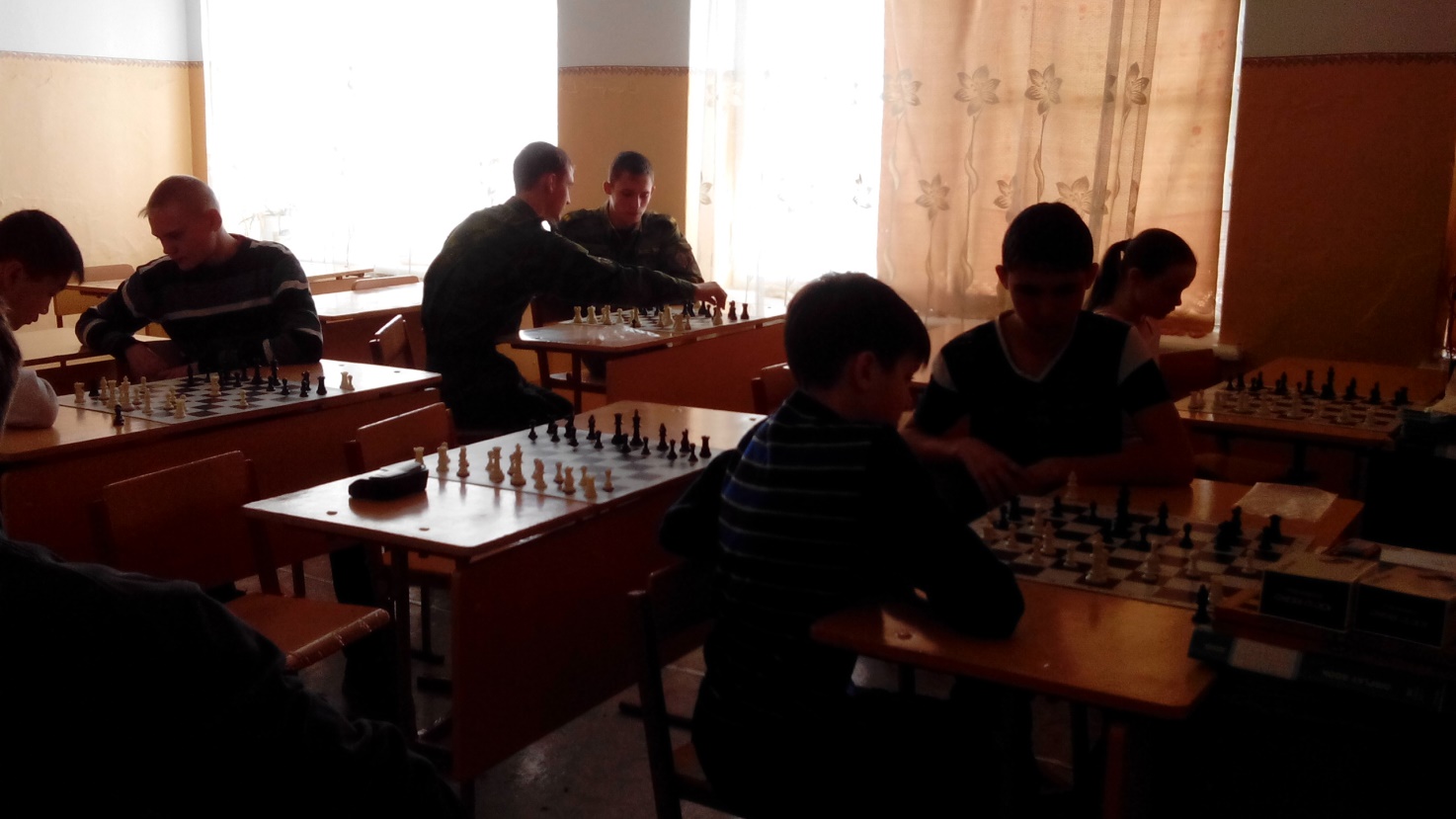 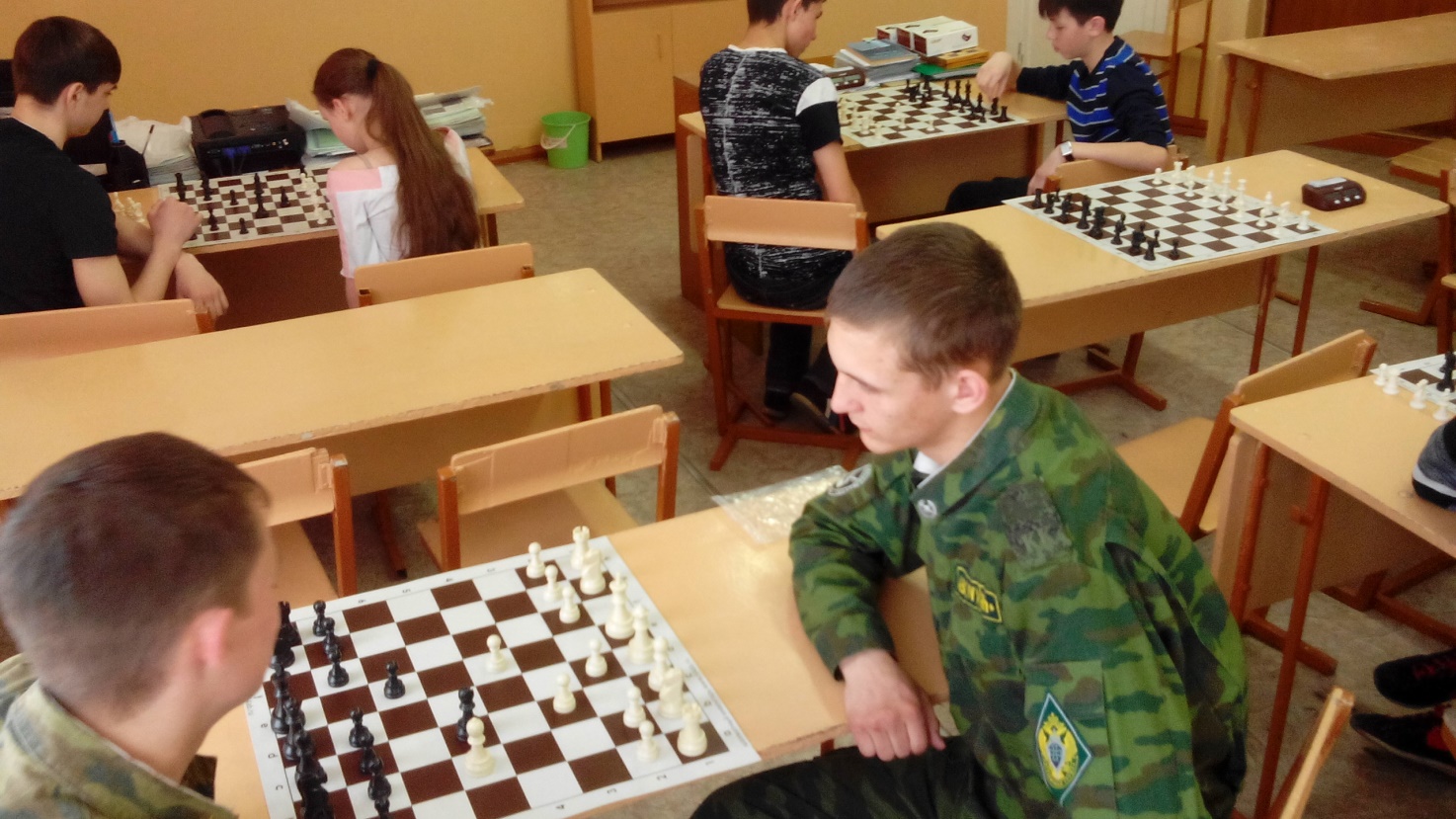 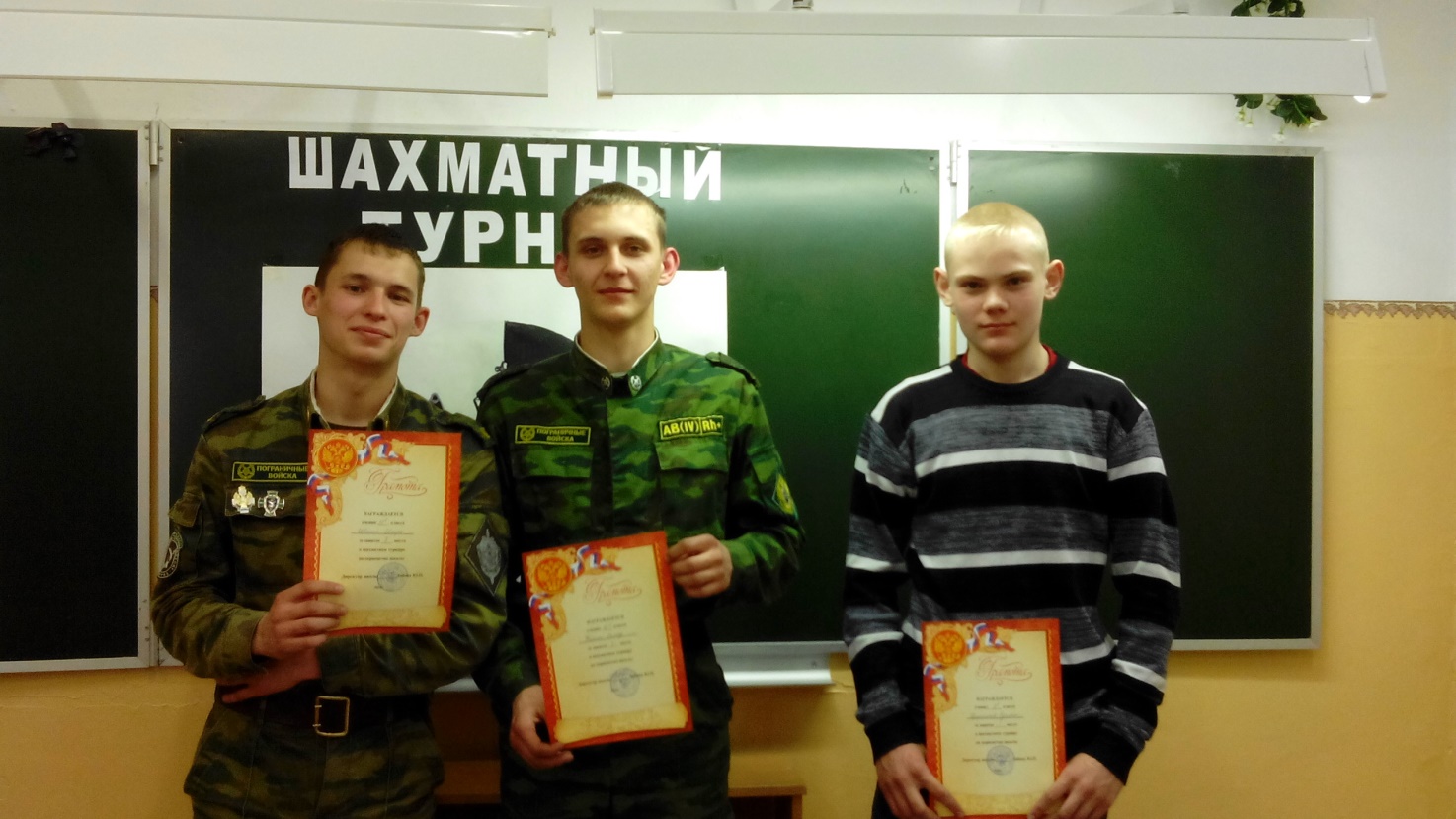 Практические занятия по оказанию первой помощи.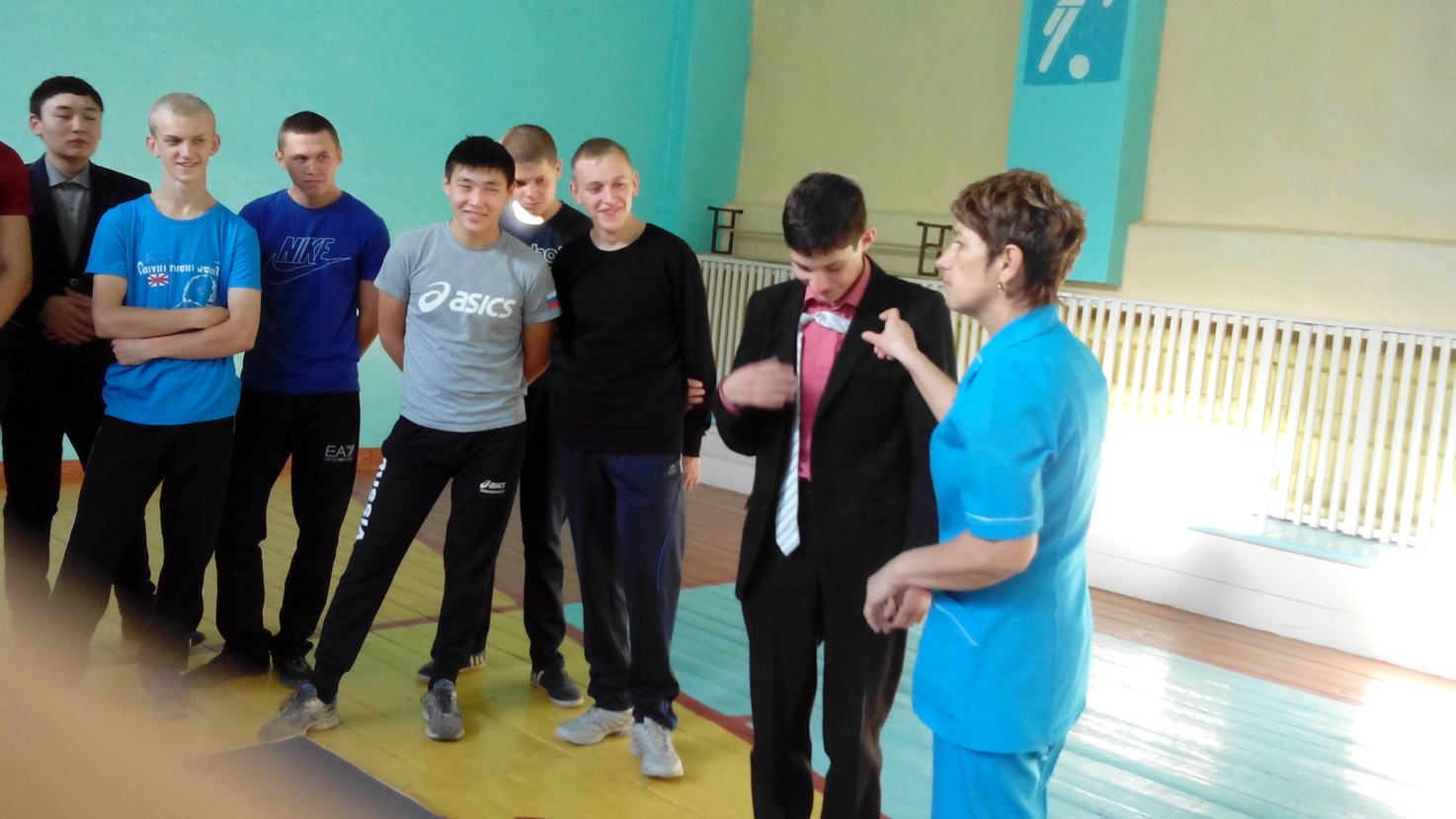 Вахта памяти.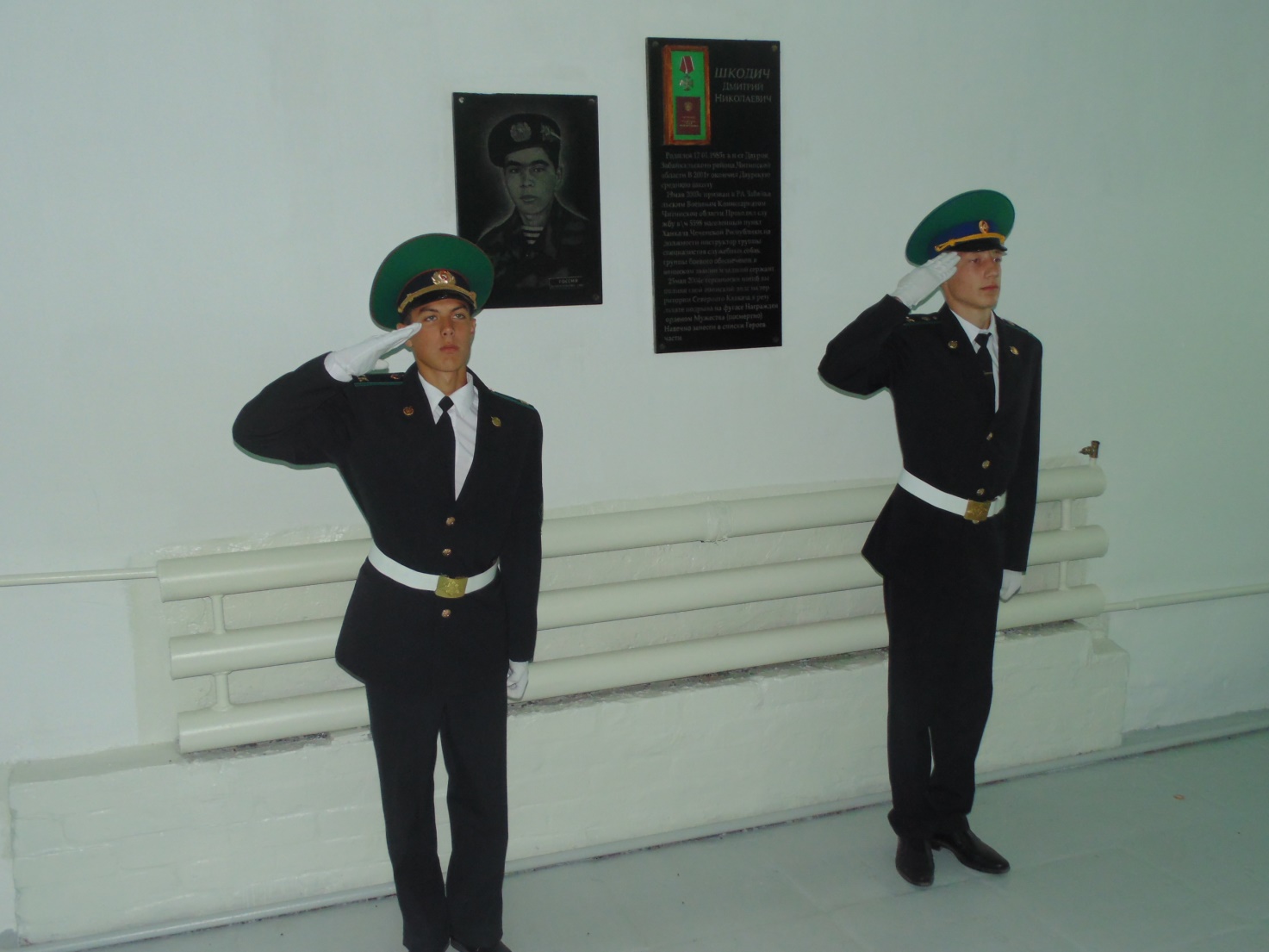 